ПЛАН МБОУ Байгильдинский сельский лицейпо обеспечению безопасности в чрезвычайных ситуациях мирного и военного времени.Раздел IОбщая характеристика образовательного учреждения:ЛицейАдрес: РБ, Нуримановский район, с. Байгильдино, ул. Центральная,18 вид и тип образовательного учреждения: Муниципальное Бюджетное общеобразовательное учреждение лицей села Байгильдиноколичество обучающихся: 126, работающих-50  ;количество зданий их назначение и этажность: 1 здание, 2 этажа; наличие подвальных помещений: -;близость к образовательному учреждению потенциально опасных объектов*: -; характерные для местности климатические и географические условия, способные вызвать чрезвычайные ситуации**: -.НОШ д.Укарлино-филивл МБОУ Байгильдинский сельский лицейАдрес: РБ, Нуримановский район, с. Байгильдино, ул. Центральная,18 вид и тип образовательного учреждения: Муниципальное Бюджетное общеобразовательное учреждение лицей села Байгильдиноколичество обучающихся: 65, работающих-18  ;количество зданий их назначение и этажность: 1 здание, 2 этажа наличие подвальных помещений: имеетсяблизость к образовательному учреждению потенциально опасных объектов*: -; характерные для местности климатические и географические условия, способные вызвать чрезвычайные ситуации**: -.РазделII. Общественные формирования гражданской обороны и предупреждения чрезвычайных ситуаций образовательного учреждения (далее – формирования ГОЧС), их состав и функциональные обязанности.табл. 1В целях организации работы по планированию и проведению мероприятий по обеспечению безопасности обучающихся и работающих в чрезвычайных, ситуациях мирного и военного времени в образовательном учреждении создаются общественные формирования гражданской обороны и защиты от чрезвычайных ситуаций образовательного учреждения (далее – формирования ГОЧС). Их состав и функциональные обязанности определяются на основе анализа общей характеристики образовательного учреждения, содержащей в разделе I, с учетом следующего предназначения формирований ГОЧС: Группа управления эвакуационными мероприятиями предназначена для подготовки и проведения эвакуационных мероприятий;Санитарное звенопредназначена для оказания первой медицинской помощи пострадавшим и эвакуации пострадавших в безопасную зону.Противопожарная группа предназначена для проведения профилактических противопожарных мероприятий и ликвидации очагов или локализации источников возгорания.Группа охраны общественного порядка предназначена для соблюдения порядка и дисциплины при проведении экстренной эвакуации обучающихся и работающих из зданий и с территории образовательного учреждения при движении в колонне и в пунктах эвакуации. *,** - данные органах специально уполномоченных решать задачи гражданской обороны и задачи по предупреждению чрезвычайных ситуаций на территории муниципального образованияЗвено подготовки укрытия предназначено для проведения мероприятий по подготовке защищенных помещений образовательного учреждения к приему укрываемых на длительный период и обслуживания укрываемых в период их нахождения в защищенных помещениях.Звено связи и оповещения предназначено для поддержания в готовности средств связи в случае угрозы или возникновения чрезвычайной ситуации.  Состав формирований ГОЧСобразовательного учреждения Лицейзаместитель руководителя – руководитель группы управления эвакуационными мероприятиями          Нуриева Р.Г.;учитель физической культуры – руководитель группы охраны порядка                                                            Беспоясов Ф.Г.;учитель технологии – руководитель противопожарной группы                                                         Нуриев М.Г.;учитель биологии –  руководитель санитарного звена                                                                     Исмагилова Г.А.;учитель физики – руководитель звена подготовки укрытия                                                        Рахматуллин Ф.Я.;лаборант – руководитель звена связи и оповещения                                                         Масгутов А.С.;НОШ д.Укарлино-филивл МБОУ Байгильдинский сельский лицейзаведующий филиалом – руководитель группы управления эвакуационными мероприятиями          Нуриева Р.Г.;учительница начальных классов – руководитель группы охраны порядка                                                            Кулуева Д.И.;заведующий хозяйством – руководитель противопожарной группы                                                         Кулуев Р.А.;воспитатель ГДО –  руководитель санитарного звена                                                                     Гизуллина Р.А.;сторож – руководитель звена подготовки укрытия                                                        Кулуев Р.А.;учительница начальных классов – руководитель звена связи и оповещения                                                         Баширова З.М.;Раздел III. Мероприятия гражданской обороны1. Проведения мероприятий ГО по степеням готовности  Первоочередные мероприятия по гражданской обороне первой очереди:производится оповещение и сбор руководящего, педагогического и обслуживающего персонала, доводится обстановка и ставятся задачи;организуется круглосуточное дежурство руководящего и педагогического  персонала;уточняются планирующие документы гражданской обороны;приводится в готовность общественные формирования ГОЧС;проводятся подготовительные мероприятия к введению режимов светомаскировки, усилению охраны общественного порядка и мероприятия по противопожарной защите.Первоочередные мероприятия по гражданской обороне второй очереди:подвальное помещение образовательного учреждения (при его наличии) дооборудуются для укрытия обучающихся и работающих;герметизируются помещения здания образовательного учреждения; изготавливаются простейшие средства индивидуальной защиты органов дыхания силами учащихся и персонала;персоналу школы выдается имеющиеся в запасе школы средства индивидуальной защиты органов дыхания;производится подготовка к вывозу необходимого имущества и документов, а также к сдаче их в архив;проводятся противопожарные мероприятия (проверяется готовность противопожарного оборудования, освобождение проходов для эвакуации и др.);усиливается охрана общественного порядка.Первоочередные мероприятия по гражданской обороне третьей очереди:вводится в действие план гражданской обороны образовательного учреждения в полном объеме (без проведения эвакуационных мероприятий, которые проводятся по особому распоряжению);организуется получение средств индивидуальной защиты в сборно-эвакуационном пункте №__ (по особому распоряжению) и выдача их обучающимся и работающим;осуществляется подготовка укрытий (подвальных помещений) для приёма персонала и учащихся образовательного учреждения;производится уточнение расчетов на проведение эвакуации обучающихся, работающих и членов их семей в загородную зону, подготавливаются документы по мероприятиям, связанным с эвакуацией и продолжением образовательного процесса. При получении распоряжения на проведение эвакуации:в учреждениях образования, прекращающих свою деятельность, производится выдача родителям обучающихся документов (личных дел) для дальнейшего продолжения обучения в загородной зоне;производится передача здания образовательного учреждения представителям органов местного самоуправления, а также передача документов длительного хранения в архив;уточняются списки эвакуируемых работающих и членов их семей, а также обучающихся в образовательных учреждениях, продолжающих свою образовательную деятельность.Всего подлежит эвакуации ________ чел., в том числе обучающихся, ______чел., работающих ______ чел. и членов их семей _____чел.Эвакуация осуществляется через сборный эвакуационный пункт (СЭП)  № ___, расположенное по адресу _________, время прибытия эвакуируемых на СЭП _____час._____мин.Эвакуация осуществляется железнодорожным транспортом от ж.д. станции "___" до ж.д. станции "______", поезд №______.(или указать другие виды транспорта или пешим порядком) по маршруту №______.Размещение эвакуируемых осуществляется по плану приема эваконаселения ________________ района через ПЭП № _____в ______домах. Для размещения эвакуируемых предназначено село _________________ района Республики Башкортостан. Жизнеобеспечение эвакуированных организуется по плану ____________ района.Производится передача здания образовательного учреждения представителям органов местного самоуправления, а также к передача документов длительного хранения в архив.2. Организация противорадиационного укрытия.Для укрытия обучающихся и работающих используется подвальное помещение  образовательного учреждения  вместимостью на ________ чел. или наиболее защищенные помещения образовательного учреждения. Подготовка помещений для укрытия и организация размещения укрываемых осуществляется звеном обслуживания укрытия.3. Организация радиационной и химической защиты.Информацию об уровне и районах  радиоактивного и химического заражения образовательное учреждение получает из сообщений органа специально уполномоченного решать задачи гражданской обороны и задачи по предупреждению чрезвычайных ситуаций на территории муниципального образования.Обеспечение обучающихся, работающих  и членов их семей средствами индивидуальной защиты в количестве ____ шт. осуществляется  по особому распоряжению через СЭП № ___, расположенное по адресу _________.При возникновении радиационного и химического заражения защита обучающихся и работающих организуется в соответствии с планом действий по предупреждению чрезвычайных ситуаций природного и техногенного характера".4. Организация медицинской защиты.Организация медицинской помощи осуществляется медицинскими работниками образовательных учреждений или силами санитарного звена.Медицинское обеспечение при проведении эвакомероприятий и в загородной зоне размещения осуществляется по планам медицинской службы ГО ____________ района (по месту размещения в загородной зоне).5. Организация управления и связи.Управление мероприятиями гражданской обороны осуществляется с  пункта управления, размещаемого в кабинете руководителя образовательного учреждения. Для организации связи с вышестоящими органами управления телефоны местной телефонной станции.Оповещение обучающихся и работающих осуществляется с использованием локальной системы оповещения или посыльными звена связи и оповещения. Приложение:1. Календарный план выполнения основных мероприятий гражданской обороны при переводе деятельности образовательного учреждения с мирного на военное время.2. Списки эвакуируемых сотрудников и членов их семей3. Перечень вывозимых документов.4. Перечень вывозимого имущества.5. Ордер на занимаемые помещения и акт обследования загородной зоны.Приложение № 1(к разделу III)КАЛЕНДАРНЫЙ ПЛАНвыполнения основных мероприятий гражданской обороныРаздел  IV.Мероприятия по предупреждению чрезвычайных ситуаций  	При угрозе возникновения чрезвычайной ситуации (крупных производственных аварий, катастроф и стихийных бедствий и др.)1. Оповещение об угрозе возникновения чрезвычайной ситуации(аварии на промышленных объектах, где используются аварийные химические опасные вещества, о стихийных бедствиях и др.) осуществляется согласно системе оповещения с помощью сигнала "ВНИМАНИЕ ВСЕМ!", а затем  передачей речевого сигнала предупреждения об опасности по всем видам средств массовой информации и,  исходя из сообщения по мере необходимости проводятся мероприятия: производится оповещение и сбор руководящего, педагогического, обслуживающего персонала, доводится обстановка и ставятся задачи;проверяется и приводится в готовность локальная система оповещения в образовательном учреждении;приводятся в готовность общественные формирования гражданской обороны и защиты от чрезвычайных ситуаций образовательного учреждения (далее – формирования ГОЧС), приводится в готовность подвальное помещение (при его наличии) к приему укрываемых;осуществляется подготовка к возможной герметизации учебных кабинетов и вспомогательных помещений образовательного учреждения;производится подготовка помещений здания образовательного учреждения к возможной экстренной эвакуации из него обучающихся и работающих; при возникновении дополнительной угрозы возникновения чрезвычайной ситуации от источников электро- и газоснабжения производится их отключение;проводится массовая иммунизация обучающихся и работающих (по плану медицинской службы города, района);осуществляется выдача обучающим и работающим противогазов (количество), респираторов Р-2 (количество), имеющихся на хранении и изготавливается ватно-марлевые повязки (количество);уточняется в органах специально уполномоченных решать задачи гражданской обороны и задачи по предупреждению чрезвычайных ситуаций на территории муниципального образования маршруты и порядок экстренной эвакуации из предполагаемой зоны поражения;проводятся инструктажи с обучающимися и работающими по действиям при возникновении чрезвычайных ситуаций;уточняются дополнительные функциональные обязанности руководителей, педагогических работников и технического персонала по действиям при возникновении чрезвычайных ситуаций;проводятся профилактические противопожарные мероприятия;производится подготовка имеющихся (при наличии) транспортных средств для проведения эвакуации обучающихся и работающих.2. Взаимодействие при выполнении мероприятий при угрозе и возникновении чрезвычайных ситуаций организуется:с органами специально уполномоченными решать задачи гражданской обороны и задачи по предупреждению чрезвычайных ситуаций на территории муниципального образования;с муниципальным органом управления образованием;с соседними объектами.3. Управление мероприятиями осуществляется с пункта управления, размещаемого в кабинете руководителя образовательного учреждения.Приложение: 1. Календарный план основных мероприятий образовательного учреждения при угрозе и возникновении крупных производственных аварий, катастроф и стихийных бедствий.2. Схема маршрута экстренной эвакуации при угрозе и возникновении крупных производственных аварий, катастроф и стихийных бедствий и других чрезвычайных ситуаций.Приложение № 1(к IV разделу Плана))КАЛЕНДАРНЫЙ ПЛАНосновных мероприятий, проводимых в образовательном учреждении, при угрозе и возникновении чрезвычайной ситуации Раздел VМеры по обеспечению пожарной безопасности1. Меры по профилактике пожаров:проведение с обучающимся  и работающими занятий по изучению правил пожарной безопасности, а с учащимися младших классов – беседы по предупреждению пожаров в школе и дома;своевременная корректировка системы оповещения и порядка эвакуации обучающихся и работающих  из помещений зданий образовательных учреждений с учетом изменяющихся условий, размещение схем плана эвакуации на каждом этаже здания.организация практических занятий (тренировок) по проведению эвакуации не реже одного раза в полугодие;осуществление контроля за наличием и состоянием средств пожаротушения, исправность телефонной связи, дежурного освещения и пожарной сигнализации, а также состояние путей эвакуации и дверей эвакуационных выходов;обеспечение обслуживания и технической эксплуатации электрооборудования и электросетей, своевременного проведения профилактических осмотров, планово-предупредительных ремонтов и эксплуатации электрооборудования, аппаратуры и электросетей в соответствии с требованиями нормативных документов.обеспечение оштукатуривания или обработки огнезащитным составом ограждающих конструкций внутри помещений в зданиях V степени огнестойкости, в зданиях III-IV степени огнестойкости – в помещениях первого этажа;обеспечение круглогодичного содержания прилегающих к образовательному учреждению дорог, проездов и подъездов к зданию и пожарным водоисточникам, а также подходов к пожарному инвентарю и оборудованию в состоянии, обеспечивающем свободный проезд и доступ к ним, а о закрытии отдельных участков дорог или проездов в связи с проведением ремонтных работ или по другим причинам, препятствующим проезду пожарных автомобилей, немедленно уведомлять об этом пожарную охрану.2. Порядок действий в случае возникновения пожара.В случае возникновения пожара действия работников образовательного учреждения и привлекаемых к ликвидации или локализации источника возгорания лиц должны быть в первую очередь направлены на обеспечение безопасности детей, их эвакуацию и спасение.Каждый работник образовательного учреждения, обнаруживший пожар и его признаки (задымление, запах горения или тления различных материалов, повышение температуры и т.п.) обязан:немедленно сообщить об этом по телефону 01 (112) или номеру пожарной части, при этом необходимо четко назвать адрес учреждения, место возникновения пожара, свою должность и фамилию;задействовать систему оповещения людей о пожаре, приступить самому и привлечь других лиц к эвакуации детей из здания в безопасное место согласно плану эвакуации;известить о пожаре руководителя образовательного учреждения или  исполняющего его обязанности.Руководитель образовательного учреждения или исполняющий его обязанности обязан:проверить сообщено ли в пожарную охрану о возникновении пожара;осуществлять руководство эвакуацией обучающихся и тушением очага возгорания силами пожарной звена общественного формирования ГОЧС, имеющимися средствами пожаротушения, до прибытия пожарных подразделений; организовать встречу пожарных подразделений, выделив для встречи пожарных подразделений работника, хорошо знающего расположение подъездных путей и водоисточников;организовать проверку наличия детей и работников, эвакуированных из здания;проверить включение в работу автоматической (стационарной) системы пожаротушения (если таковая имеется);удалить из опасной зоны всех работников и других лиц, не занятых эвакуацией людей;вызвать к месту пожара медицинскую помощь;прекратить все работы, не связанные с мероприятиями по эвакуации людей и ликвидации пожара;организовать отключение сетей электро- и газоснабжения, остановку систем вентиляции и кондиционирования воздуха и осуществление других мероприятий, способствующих предотвращению распространения пожара;информировать начальника пожарного подразделения о наличии людей в здании (если таковые обнаружились).При проведении эвакуации и тушении пожара необходимо:с учетом сложившейся обстановки определить наиболее безопасные эвакуационные пути и выходы, обеспечивающие возможность эвакуации людей в безопасную зону в кратчайшие сроки;исключить условия способствующие возникновению паники;эвакуацию детей следует начинать из помещения, в котором возник пожар, и смежных с ним помещений, которым угрожает опасность распространения огня и продуктов горения;детей младшего возраста следует эвакуировать в первую очередь;в зимнее время, исходя из обстановки по решению лиц, осуществляющих руководство эвакуацией, учащиеся старших возрастных групп могут предварительно одеться или взять теплую одежду с собой, а детей младшего возраста следует выводить или выносить, завернув в одеяла или другие теплые вещи;проверить все помещения, чтобы исключить возможность оставления в опасной зоне детей, спрятавшихся под кроватями, партами, в шкафах или других местах;выставить посты на безопасном расстоянии у входов в здание, чтобы исключить возможность возвращения детей и работников в здание, где возник пожар;покидая помещения или здание, следует закрывать за собой все двери и окна в целях замедления скорости распространения дыма и огня.Раздел VI. Мероприятия по противодействию терроризму.А. Действия предупредительного характера: Ужесточение пропускного режима при входе и въезде на территорию образовательного учреждения. Установка систем сигнализации, аудио- и видеозаписи. Осуществление ежедневных обходов территории образовательного учреждения и осмотр мест сосредоточения опасных веществ на предмет своевременного выявления взрывных устройств или подозрительных предметов. Периодическая комиссионная проверка складских помещений. Тщательный подбор и проверка кадров. Организация и проведение совместно с сотрудниками правоохранительных органов и органов по делам ГОЧС инструктажей и практических занятий по действиям в условиях возможных террористических актов.Проведение регулярных инструктажей персонала о порядке действий при приеме телефонных сообщений с угрозами террористического характера.Оснащение при возможности телефонов дежурных (вахтеров) и т.д., указанных в официальных справочниках, автоматическими определителями номера (АОН) и звукозаписывающей аппаратурой.Б. Действия в случае обнаружения взрывных устройств или подозрительных предметов: Незамедлительно сообщить о случившемся в правоохранительные органы или органы по делам ГОЧС по телефону. Не трогать, не вскрывать и не перемещать находку. Запомнить время ее обнаружения. Помните: внешний вид предмета может скрывать его настоящее назначение. В качестве камуфляжа для взрывных устройств используются обычные бытовые предметы: сумки, пакеты, свертки, коробки, игрушки и т.д.Не предпринимать самостоятельно никаких действий с предметами, подозрительными на взрывное устройство, - это может привести к их взрыву, многочисленным жертвам и разрушениям!3. Не подходить к взрывным устройствам и подозрительным предметам (должностным лицам организовать их оцепление) ближе расстояния, указанного в табл. Табл. Рекомендуемые расстояния удаления и оцепления при обнаружении взрывного устройства или предмета, похожего на взрывное устройство4. Обеспечить возможность беспрепятственного подъезда к месту обнаружения взрывных устройств автомашин правоохранительных органов, «скорой помощи», органов управления по делам ГОЧС, служб эксплуатации. Обеспечить присутствие на работе лиц, обнаруживших находку, до прибытия оперативно-следственной группы и фиксацию их данных. В случае необходимости принять решение и обеспечить эвакуацию людей согласно имеющемуся плану.Помните: в соответствии с законодательством руководитель несет персональную ответственность за жизнь и здоровье своих обучающихся  и сотрудников.В. Действия при поступлении угрозы по телефону: Не оставлять без внимания ни одного подобного звонка. Передать полученную информацию в правоохранительные органы. Постараться дословно запомнить разговор, а лучше записать его на бумаге. Запомнить пол, возраст звонившего и особенности его речи:голос: громкий (тихий), высокий (низкий);темп речи: быстрая (медленная);произношение: отчетливое, искаженное, с заиканием, шепелявое, с акцентом или диалектом;манера речи: развязная, с издевкой, с нецензурными выражениями. Обязательно постараться отметить звуковой фон (шум автомашин или железнодорожного транспорта, звук телерадиоаппаратуры, голоса и т.п.). Отметить характер звонка – городской или междугородный. Зафиксировать точное время начала разговора и его продолжительность. В ходе разговора постараться получить ответ на следующие вопросы:куда, кому, по какому телефону звонит этот человек;какие конкретные требования выдвигает;выдвигает требования лично, выступает в роли посредника или представляет какую-то группу лиц;на каких условиях он (она, они) согласны отказаться от задуманного;как и когда с ним можно связаться;кому вы можете или должны сообщить об этом звонке. 9. Постараться добиться от звонящего максимального промежутка времени доведения его требований до должностных лиц или для принятия руководством решения. Еще в процессе разговора постараться сообщить о звонке руководству. Если этого не удалось сделать, то сообщить немедленно по окончании разговора. Не распространять сведения о факте разговора и его содержании. При наличии АОНа записать определившийся номер, что позволит избежать его случайную утрату. При использовании звукозаписывающей аппаратуры сразу после разговора извлечь кассету с записью разговора и принять меры к ее сохранности. Обязательно установить на ее место другую кассету.Г. Действия при поступлении угрозы в письменной форме: Принять меры к сохранности и быстрой передаче письма (записки, дискеты и т.д.) в правоохранительные органы. По возможности письмо (записку, дискету и т.д.) положить в чистый полиэтиленовый пакет. Постараться не оставлять на документе отпечатки своих пальцев. Если документ в конверте, то его вскрытие производится только с левой или правой стороны с помощью ножниц. Сохранить все: сам документ, конверт, упаковку, любые вложения. Ничего не выбрасывать. Не позволять знакомиться с содержанием письма (записки) другим лицам.Запомнить обстоятельства получения или обнаружения письма (записки и т.д.). На анонимных материалах не делать надписи, не подчеркивать, не обводить отдельные места в тексте, не писать резолюции и указания. Запрещается их сгибать, мять, сшивать, склеивать.Анонимные материалы направить в правоохранительные органы с сопроводительным письмом, в котором указать конкретные признаки анонимных материалов (вид, количество, каким способом и на чем исполнены, с каких слов начинается и каким заканчивается текст, наличие подписи и т.д.), а также обстоятельства, связанные с их обнаружением или получением.Д. Действия при захвате заложников:  О сложившейся ситуации незамедлительно сообщить в правоохранительные органы. По своей инициативе не вступать в переговоры с террористами. Принять меры к беспрепятственному проходу (проезду) на объект сотрудников правоохранительных органов, автомашин скорой медицинской помощи, МЧС России. Оказать помощь сотрудникам МВД, ФСБ в получении интересующей их информации. При необходимости выполнять требования преступников, если это не связано с причинением ущерба жизни и здоровью людей. Не противоречить преступникам, не рисковать жизнью окружающих и своей собственной. Не допускать действий, которые могут спровоцировать нападающих к применению оружия и привести к человеческим жертвам.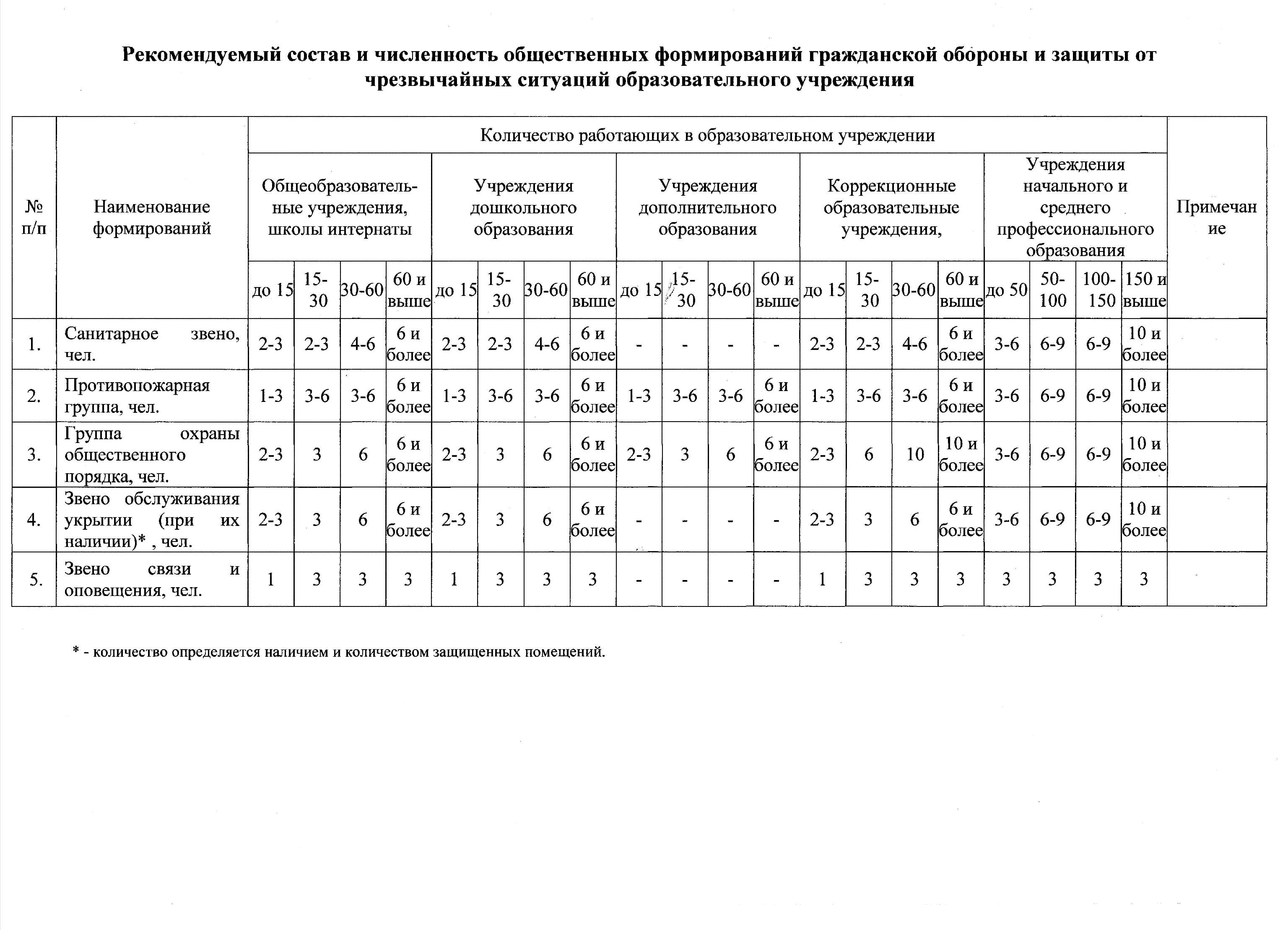 П  Р  И  К  А  З«22» декабря2008 й.№______«22» декабря .О разработке рабочих программ в области безопасности жизнедеятельности  	Во исполнение постановления Правительства Российской Федерации от 02.11.2000 года № 841 «Об утверждении положения об организации обучения населения в области гражданской обороны» (в ред. постановлений Правительства РФ от 15.08.2006 г. № 501, от 22.10.2008 г. № 770) приказываю:1. Утвердить примерную программу обучения работников образовательных учреждений Республики Башкортостан в области безопасности жизнедеятельности (прилагается).2. Руководителям подведомственных Министерству образования Республики Башкортостан образовательных учреждений организовать разработку и реализацию рабочих программ в области безопасности жизнедеятельности в соответствии с утвержденной примерной программой с учетом присущих учреждению особенностей.3. Контроль за исполнением настоящего приказа возложить на заместителя министра Р.А. Тимербаева. Министр                                          Подпись                                  З.А. АллаяровСОГЛАСОВАНОРуководитель органа, специально уполномоченного решать задачи гражданской обороны и задачи по предупреждению чрезвычайных ситуаций _______________________________     (городского округа, муниципального района) __________            _______________    (подпись)                              (фамилия, инициалы)«____» ______________ 20_____ г.УТВЕРЖДАЮДиректор МБОУ Байгильдинский сельский лицей___________________/С.Р.Исмагилов/«____» _______________ 20____ г.№п/пНаименование мероприятийСрокипроведенияОтветственныйза выполнение12341.При последовательном проведении мероприятий ГО(при введении высших степеней готовности ГО, минуя промежуточные)1.При последовательном проведении мероприятий ГО(при введении высших степеней готовности ГО, минуя промежуточные)1.При последовательном проведении мероприятий ГО(при введении высших степеней готовности ГО, минуя промежуточные)1.При последовательном проведении мероприятий ГО(при введении высших степеней готовности ГО, минуя промежуточные)А) Первоочередные мероприятия по гражданской обороне первой очередиА) Первоочередные мероприятия по гражданской обороне первой очередиА) Первоочередные мероприятия по гражданской обороне первой очередиА) Первоочередные мероприятия по гражданской обороне первой очереди1.Оповещение и сбор руководящего и педагогического состава, доведение обстановки и постановка задачиЧ+2Руководитель учреждения (председатель КЧС)2.Организация круглосуточного дежурства руководящего и педагогического составаЧ+2Руководитель учреждения (председатель КЧС).3.Уточнение плана гражданской обороны школы (лицея, училища, колледжа)Ч+3КЧС4.Приведение в готовность общественных формирований ГОЧСЧ+3КЧС5.Проведение подготовительных мероприятий:Проведение подготовительных мероприятий:Проведение подготовительных мероприятий:5.- к введению режимов светомаскировки.Ч+12Заведующий хозяством.5.- к усилению охраны общественного порядка.Ч+12Руководитель группа охраны общественного порядка 5.- к усилению противопожарной защиты (создание запасов огнезащитных материалов, подготовка под снос малоценных сгораемых строений).Ч+12Руководитель противопожарной группы Б) Первоочередные мероприятия по гражданской обороне второй очереди(проводятся мероприятияпо гражданской обороне первой очереди, если они не проводились)Б) Первоочередные мероприятия по гражданской обороне второй очереди(проводятся мероприятияпо гражданской обороне первой очереди, если они не проводились)Б) Первоочередные мероприятия по гражданской обороне второй очереди(проводятся мероприятияпо гражданской обороне первой очереди, если они не проводились)Б) Первоочередные мероприятия по гражданской обороне второй очереди(проводятся мероприятияпо гражданской обороне первой очереди, если они не проводились)1.Приведение в полную готовность системы локального оповещенияЧ+2Руководитель звена связи и оповещения2.Дооборудование подвального помещения для укрытия учащихся и персонала (при наличии), герметизация, помещений образовательного учрежденияЧ+12Руководитель звена пообслуживанию укрытия3.Выдача обучающимся и работающим имеющихся средств индивидуальной защиты Ч+8Заведующий хозяйством4.Подготовка необходимых нормативных и служебных документов (длительного хранения) к сдаче в архив,  остальных к уничтожению.Ч+12Заместители руководителя образовательного учреждения 5.Подготовка документов для выдачи учащимся  на случай прекращения работы (для учреждений, прекращающих свою деятельность.Ч+12Заместители руководителя образовательного учреждения 6.Уточнение перечня  имущества и документов, для вывоза в загородную зону в связи с эвакуациейЧ+12Заместители руководителя образовательного учреждения 12222223347.Изготовление простейших средств индивидуальной защиты силами обучающихся и работающих.Изготовление простейших средств индивидуальной защиты силами обучающихся и работающих.Изготовление простейших средств индивидуальной защиты силами обучающихся и работающих.Изготовление простейших средств индивидуальной защиты силами обучающихся и работающих.Изготовление простейших средств индивидуальной защиты силами обучающихся и работающих.Изготовление простейших средств индивидуальной защиты силами обучающихся и работающих.Ч+24Ч+24Заведующий хозяйством, классный руководитель,  8.Проведение противопожарных мероприятий (создание запасов огнезащитных материалов, проверка готовности средств пожаротушения).Проведение противопожарных мероприятий (создание запасов огнезащитных материалов, проверка готовности средств пожаротушения).Проведение противопожарных мероприятий (создание запасов огнезащитных материалов, проверка готовности средств пожаротушения).Проведение противопожарных мероприятий (создание запасов огнезащитных материалов, проверка готовности средств пожаротушения).Проведение противопожарных мероприятий (создание запасов огнезащитных материалов, проверка готовности средств пожаротушения).Проведение противопожарных мероприятий (создание запасов огнезащитных материалов, проверка готовности средств пожаротушения).Ч+24Ч+24Руководитель противопожарной группы 9.Усиление охраны общественного порядка.Усиление охраны общественного порядка.Усиление охраны общественного порядка.Усиление охраны общественного порядка.Усиление охраны общественного порядка.Усиление охраны общественного порядка.Ч+6Ч+6Руководитель группа охраны общественного порядка В) Первоочередные мероприятия по гражданской обороне третьей очереди(проводятся мероприятияпо гражданской обороне первой и второй очереди, если они не проводились)   В) Первоочередные мероприятия по гражданской обороне третьей очереди(проводятся мероприятияпо гражданской обороне первой и второй очереди, если они не проводились)   В) Первоочередные мероприятия по гражданской обороне третьей очереди(проводятся мероприятияпо гражданской обороне первой и второй очереди, если они не проводились)   В) Первоочередные мероприятия по гражданской обороне третьей очереди(проводятся мероприятияпо гражданской обороне первой и второй очереди, если они не проводились)   В) Первоочередные мероприятия по гражданской обороне третьей очереди(проводятся мероприятияпо гражданской обороне первой и второй очереди, если они не проводились)   В) Первоочередные мероприятия по гражданской обороне третьей очереди(проводятся мероприятияпо гражданской обороне первой и второй очереди, если они не проводились)   В) Первоочередные мероприятия по гражданской обороне третьей очереди(проводятся мероприятияпо гражданской обороне первой и второй очереди, если они не проводились)   В) Первоочередные мероприятия по гражданской обороне третьей очереди(проводятся мероприятияпо гражданской обороне первой и второй очереди, если они не проводились)   В) Первоочередные мероприятия по гражданской обороне третьей очереди(проводятся мероприятияпо гражданской обороне первой и второй очереди, если они не проводились)   В) Первоочередные мероприятия по гражданской обороне третьей очереди(проводятся мероприятияпо гражданской обороне первой и второй очереди, если они не проводились)   1.1.Ввод в действие плана ГО в полном объеме кроме выполнения эвакомероприятий (по особому распоряжению).Ввод в действие плана ГО в полном объеме кроме выполнения эвакомероприятий (по особому распоряжению).Ввод в действие плана ГО в полном объеме кроме выполнения эвакомероприятий (по особому распоряжению).Ввод в действие плана ГО в полном объеме кроме выполнения эвакомероприятий (по особому распоряжению).Ввод в действие плана ГО в полном объеме кроме выполнения эвакомероприятий (по особому распоряжению).Ввод в действие плана ГО в полном объеме кроме выполнения эвакомероприятий (по особому распоряжению).Ч+2Руководитель образовательного учреждения2.2.Организация получения средств индивидуальной защиты в СЭП № __  и выдача их обучающимся, работающим и членам их семейОрганизация получения средств индивидуальной защиты в СЭП № __  и выдача их обучающимся, работающим и членам их семейОрганизация получения средств индивидуальной защиты в СЭП № __  и выдача их обучающимся, работающим и членам их семейОрганизация получения средств индивидуальной защиты в СЭП № __  и выдача их обучающимся, работающим и членам их семейОрганизация получения средств индивидуальной защиты в СЭП № __  и выдача их обучающимся, работающим и членам их семейОрганизация получения средств индивидуальной защиты в СЭП № __  и выдача их обучающимся, работающим и членам их семейвремя определяет орган управления ГОЧС Заведующий хозяйством3.3.Приведение в готовность общественных формирований ГОЧСПриведение в готовность общественных формирований ГОЧСПриведение в готовность общественных формирований ГОЧСПриведение в готовность общественных формирований ГОЧСПриведение в готовность общественных формирований ГОЧСПриведение в готовность общественных формирований ГОЧСЧ+4ПредседательКЧС4.4.Уточнение расчетов на проведение эвакуации Уточнение расчетов на проведение эвакуации Уточнение расчетов на проведение эвакуации Уточнение расчетов на проведение эвакуации Уточнение расчетов на проведение эвакуации Уточнение расчетов на проведение эвакуации Ч+4ПредседательКЧС5.5.При  прекращении деятельности ОУ.При  прекращении деятельности ОУ.При  прекращении деятельности ОУ.Подготовка  документов длительного хранения для сдачи в архив.Подготовка  документов длительного хранения для сдачи в архив.Подготовка  документов длительного хранения для сдачи в архив.Ч+4Секретарь5.5.При  прекращении деятельности ОУ.При  прекращении деятельности ОУ.При  прекращении деятельности ОУ.Подготовка к выдаче родителям учащихся документов учащихся для дальнейшего продолжения обучения в загородной зоне.Подготовка к выдаче родителям учащихся документов учащихся для дальнейшего продолжения обучения в загородной зоне.Подготовка к выдаче родителям учащихся документов учащихся для дальнейшего продолжения обучения в загородной зоне.Ч+4Заместитель директора по учебной части5.5.При  прекращении деятельности ОУ.При  прекращении деятельности ОУ.При  прекращении деятельности ОУ.Подготовка  здания образовательного учреждения к передаче муниципальным органам.Подготовка  здания образовательного учреждения к передаче муниципальным органам.Подготовка  здания образовательного учреждения к передаче муниципальным органам.Ч+4Заведующий хозяйством5.5.При подготовке к эвакуации  ОУПри подготовке к эвакуации  ОУПри подготовке к эвакуации  ОУПодготовка  имущества и документов для вывоза в загородную зонуПодготовка  имущества и документов для вывоза в загородную зонуПодготовка  имущества и документов для вывоза в загородную зонуЧ+4Заместители директора5.5.При подготовке к эвакуации  ОУПри подготовке к эвакуации  ОУПри подготовке к эвакуации  ОУПодготовка здания образовательного учреждения к передаче муниципальным органам, Подготовка здания образовательного учреждения к передаче муниципальным органам, Подготовка здания образовательного учреждения к передаче муниципальным органам, Ч+4Заведующий хозяйством5.5.При подготовке к эвакуации  ОУПри подготовке к эвакуации  ОУПри подготовке к эвакуации  ОУПодготовка документов длительного хранения для сдачи в архив.Подготовка документов длительного хранения для сдачи в архив.Подготовка документов длительного хранения для сдачи в архив.Ч+4СекретарьГ) Мероприятия, проводимые при получении распоряжения на проведение эвакуацииГ) Мероприятия, проводимые при получении распоряжения на проведение эвакуацииГ) Мероприятия, проводимые при получении распоряжения на проведение эвакуацииГ) Мероприятия, проводимые при получении распоряжения на проведение эвакуацииГ) Мероприятия, проводимые при получении распоряжения на проведение эвакуацииГ) Мероприятия, проводимые при получении распоряжения на проведение эвакуацииГ) Мероприятия, проводимые при получении распоряжения на проведение эвакуацииГ) Мероприятия, проводимые при получении распоряжения на проведение эвакуацииГ) Мероприятия, проводимые при получении распоряжения на проведение эвакуацииГ) Мероприятия, проводимые при получении распоряжения на проведение эвакуации1.1.1.При  прекращении деятельности ОУ.Выдача родителям учащихся    документов учащихся для дальнейшего продолжения обучения в учебных заведениях в загородной зоне.Выдача родителям учащихся    документов учащихся для дальнейшего продолжения обучения в учебных заведениях в загородной зоне.Ч+4Ч+4Ч+4Секретарь.1.1.1.При  прекращении деятельности ОУ.Передача здания образовательного учреждения школы  жилищно-эксплуатационным органам, а документации в городской, районный архив.Передача здания образовательного учреждения школы  жилищно-эксплуатационным органам, а документации в городской, районный архив.Ч+4Ч+4Ч+4Заведующий хозяйством,секретарь.112342.2.Организация эвакуации учащихся и персонала в загородную зону.По графику работы СЭП №____КЧС 2. При внезапном нападении противника2. При внезапном нападении противника2. При внезапном нападении противника2. При внезапном нападении противника2. При внезапном нападении противникаА) Организация и проведение мероприятий по сигналу о воздушной опасностиА) Организация и проведение мероприятий по сигналу о воздушной опасностиА) Организация и проведение мероприятий по сигналу о воздушной опасностиА) Организация и проведение мероприятий по сигналу о воздушной опасностиА) Организация и проведение мероприятий по сигналу о воздушной опасности1.Оповещение учащихся и персонала о воздушной опасности.Оповещение учащихся и персонала о воздушной опасности.Немедленно после получения сигналаРуководитель ОУ, председатель КЧС, классные руководители, посыльные2.Отключение электроснабжения на вводном силовом щите, водогазоснабжения перекрытием задвижек на вводе в здание образовательного учрежденияОтключение электроснабжения на вводном силовом щите, водогазоснабжения перекрытием задвижек на вводе в здание образовательного учрежденияЧ+10 мин.Заведующий хозяйством3.Укрытие обучающихся и работающих учащихся и персонала в подвальном помещении.Укрытие обучающихся и работающих учащихся и персонала в подвальном помещении.Ч+15 мин.Председатель КЧС, руководитель звена подготовки укрытияБ) Организация и проведение мероприятий по сигналу об отбое воздушной опасностиБ) Организация и проведение мероприятий по сигналу об отбое воздушной опасностиБ) Организация и проведение мероприятий по сигналу об отбое воздушной опасностиБ) Организация и проведение мероприятий по сигналу об отбое воздушной опасностиБ) Организация и проведение мероприятий по сигналу об отбое воздушной опасности1.Ввод в действие плана гражданской обороны образовательного учрежденияВвод в действие плана гражданской обороны образовательного учрежденияЧ+1Руководитель ОУ, председатель КЧС2.Ввод режимов радиационной защиты (исходя из обстановки) Ввод режимов радиационной защиты (исходя из обстановки) Ч+1Руководитель ОУ, председатель КЧС3.Организация оказания первой медицинской помощи пострадавшим.Организация оказания первой медицинской помощи пострадавшим.Ч+0,5Санитарное звено4.Приведение в готовность общественных формирований ГОЧС Приведение в готовность общественных формирований ГОЧС Ч+2Председатель КЧС, руководителя формирований№п/пНаименование мероприятийСрокипроведенияОтветственный за выполнение1234р1. Угроза химического заражения приавариях на химически опасных объектахПри угрозе химического заражения действовать согласно инструкций, передаваемыми  органами местного самоуправления, а при отсутствии инструкций – в соответствии с календарным планом.р1. Угроза химического заражения приавариях на химически опасных объектахПри угрозе химического заражения действовать согласно инструкций, передаваемыми  органами местного самоуправления, а при отсутствии инструкций – в соответствии с календарным планом.р1. Угроза химического заражения приавариях на химически опасных объектахПри угрозе химического заражения действовать согласно инструкций, передаваемыми  органами местного самоуправления, а при отсутствии инструкций – в соответствии с календарным планом.р1. Угроза химического заражения приавариях на химически опасных объектахПри угрозе химического заражения действовать согласно инструкций, передаваемыми  органами местного самоуправления, а при отсутствии инструкций – в соответствии с календарным планом.1.Подтвердить получение сигнала об угрозе возникновения ЧС и инструкцию по действиям в органе специально уполномоченным решать задачи гражданской обороны и задачи по предупреждению чрезвычайных ситуаций на территории муниципального образования или в муниципальном органе управления образованием Немедленно после получения сигналаРуководитель ОУ, председатель КЧС2.Произвести оповещение и сбор комиссии по чрезвычайным ситуациям и обеспечению пожарной безопасности, руководящего состава, довести обстановку и поставить задачу.Ч+0,5Председатель КЧС3.Запретить выход из помещений без крайней необходимости обучающихся и работающих до получения указаний по режиму защиты Ч+0,5Председатель КЧС4.Привести в готовность общественные формирования ГОЧСЧ+0,5-1Руководители формирований5.Организовать оповещение обучающихся и  работающих  об угрозе возникновения чрезвычайной ситуации.Ч+0,5Руководитель звена оповещения6.Привести в готовность подвальное помещение для укрытия обучающих и работающих и провести мероприятия по герметизации помещений образовательного учреждения;Ч+2Заведующий хозяйством, заведующие учебными кабинетами, технические работники7.Организовать изготовление простейших средств индивидуальной защиты органов дыхания (ватно-марлевых повязок с соответствующей пропиткой) Ч+2Заведующий хозяйством, классные руководители8.По указанию органа специально уполномоченного решать задачи гражданской обороны и задачи по предупреждению чрезвычайных ситуаций на территории муниципального образования организовать вывод обучающихся и работающих в безопасный район Руководители, учителя 2. Угроза радиактивного заражения местности приавариях на радиационно опасном объектеПри угрозе радиоактивного заражения местности действовать согласно инструкций, передаваемыми органами местного самоуправления, а при отсутствии инструкций – в соответствие с календарным планом. 2. Угроза радиактивного заражения местности приавариях на радиационно опасном объектеПри угрозе радиоактивного заражения местности действовать согласно инструкций, передаваемыми органами местного самоуправления, а при отсутствии инструкций – в соответствие с календарным планом. 2. Угроза радиактивного заражения местности приавариях на радиационно опасном объектеПри угрозе радиоактивного заражения местности действовать согласно инструкций, передаваемыми органами местного самоуправления, а при отсутствии инструкций – в соответствие с календарным планом. 2. Угроза радиактивного заражения местности приавариях на радиационно опасном объектеПри угрозе радиоактивного заражения местности действовать согласно инструкций, передаваемыми органами местного самоуправления, а при отсутствии инструкций – в соответствие с календарным планом. 12341.Уточнить в органе специально уполномоченном решать задачи гражданской обороны и задачи по предупреждению чрезвычайных ситуаций на территории муниципального образования предполагаемые к введению на территории города, района режимы радиационной защиты.Ч+0,5Председатель КЧС2.Произвести оповещение и сбор комиссии по чрезвычайным ситуациям и обеспечению пожарной безопасности, руководящего состава, довести обстановку и поставить задачу.Ч+0,5Председатель КЧС3.Запретить выход из помещений без крайней необходимости обучающихся и работающих до получения указаний по режиму защиты Ч+0,5Председатель КЧС4.Привести в готовность общественные формирования ГОЧСЧ+0,5-1Руководители формирований5.При наличии приборов организовать наблюдение за радиационной обстановкойЧ+0,5Председатель КЧС6.Организовать оповещение обучающихся и  работающих  об угрозе возникновения чрезвычайной ситуации.Ч+0,5Руководители звена оповещения7.Привести в готовность подвальное помещение для укрытия обучающих и работающих и провести мероприятия по герметизации помещений образовательного учреждения, отключить приточную вентиляцию.Ч+2Заведующий хозяйством, заведующие учебными кабинетами, технические работники 8.Организовать изготовление простейших средств индивидуальной защиты органов дыхания (ватно-марлевых повязок) Ч+2Заведующий хозяйством, классные руководители9.Разместить обучающихся и работающих в подвальных и или подготовленных загерметизированных помещениях образовательного учрежденияПо готовности ПРУПредседатель КЧС10.Организовать выдачу радиозащитных средств учащимся и персоналу по плану медицинской службы города, района.По плануПрикрепленный к школе медицинский работник, сан пост, классные руководители11.Выполнить мероприятия по режиму радиационной защиты, который будет объявлен органом специально уполномоченным решать задачи гражданской обороны и задачи по предупреждению чрезвычайных ситуаций на территории муниципального образованияСразу после сообщенияРуководители, учителя№п/пВУ или подозрительные предметыРасстояние, м1Граната РГД-5Не менее 502Граната Ф-1Не менее 2003Тротиловая шашка массой 454Тротиловая шашка массой 555Пивная банка 606Чемодан (кейс)2307Дорожный чемодан3508Автомобиль типа «Жигули»4609Автомобиль типа «Волга»58010Микроавтобус987011Грузовая машина (автофургон)1240